Ata Nº012/2021         Aos nove dias do mês de março de dois mil e vinte e um, às dezenove horas, reuniu-se em caráter ordinário e de forma remota através da plataforma Google Meet, a Câmara Municipal de Vereadores de Bom Retiro do Sul – RS, com os seguintes vereadores: Antônio Gilberto Portz, Astor José Ely, Clóvis Pereira dos Santos, Diogo Antoniolli, Fábio Porto Martins, Jairo Martins Garcias, João Batista Ferreira, João Pedro Ferreira Fröhlich Pazuch e Silvio Roberto Portz. Havendo quórum o Senhor Presidente em nome de Deus declarou aberta a sessão e convidou a todos os presentes rezar o Pai Nosso. A seguir solicitou que fosse feita leitura da ata número zero onze barra dois mil e vinte e um, a qual, colocada em discussão e votação foi aprovada por unanimidade de votos. Prosseguindo solicitou que fosse feita a leitura das matérias que deram entrada na Casa: indicação do vereador Clovis Pereira dos Santos, um pedido de informações do vereador Silvio Roberto Portz e os projetos de lei do executivo sob os números zero dezenove, zero vinte e um, zero vinte e quatro, zero vinte e cinco, zero vinte e seis e zero vinte e sete barra dois mil e vinte e um. Aberto o espaço para o grande expediente, pronunciaram os seguintes vereadores: Clóvis Pereira dos Santos, Joao Batista Ferreira, Silvio Roberto Portz e Joao Pedro Pazuch. Aberto o espaço de lideranças não houve oradores. Aberta a ordem do dia, os projetos de lei oriundos do Executivo sob número zero dezenove, zero vinte e um, zero vinte e quatro, zero vinte e cinco, zero vinte e seis e zero vinte e sete colocados em votação, foram aprovados por unanimidade de votos. Encerrada a Ordem do Dia, aberto o espaço das explicações se pronunciaram os seguintes vereadores: Astor Jose Ely, Diogo Antoniolli, Fabio Porto Martins, Jairo Martins Garcias, Joao Batista Ferreira, Silvio Roberto Portz. A seguir o Presidente vereador João Pedro Pazuch fez uso da palavra. Nada mais havendo a tratar, o Senhor Presidente declarou encerrada a presente sessão e convidou a todos os presentes para a próxima sessão ordinária que será realizada no dia dezesseis de março de dois mil e vinte e um. Plenário João Benno Schuh, 09 de março de 2021.               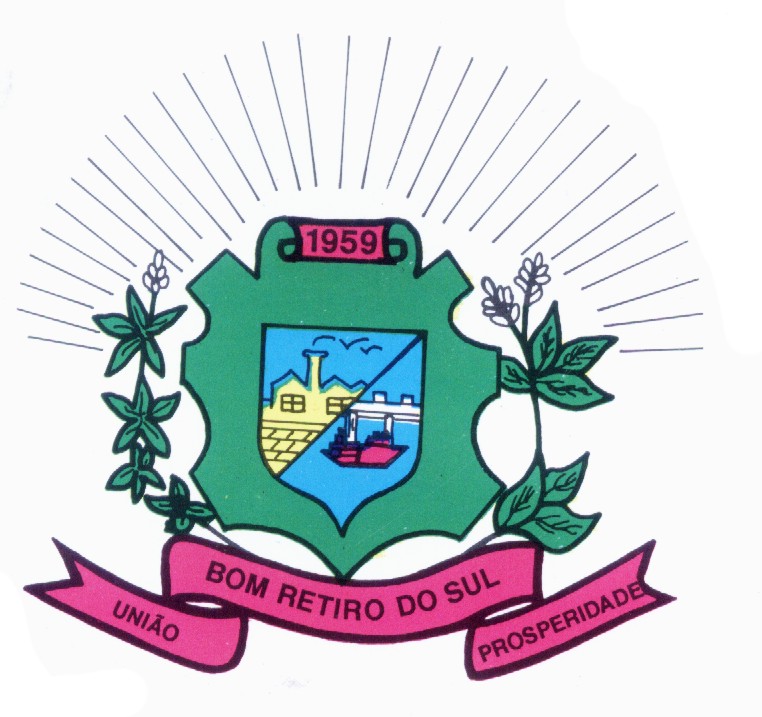 JOÃO PEDRO PAZUCH                                   FABIO PORTO MARTINSPresidente                                                         1º SecretárioCLÓVIS PEREIRA DOS SANTOS                              JAIRO MARTINS GARCIASVice Presidente                                                      2º SecretárioANTONIO GILBERTO PORTZ                                   ASTOR JOSE ELY                                                                  Vereador                                                               Vereador                                                                SILVIO ROBERTO PORTZ                                     DIOGO ANTONIOLLIVereador                                                                 VereadorJOÃO BATISTA FERREIRAVereador